Project_ColorizeIn this project you will color or re-color an image.Click on the link and watch the video:https://youtu.be/jn2k5b5mwEshttps://youtu.be/VEfXy8i-yLshttps://youtu.be/35hhu6UBRvUPause and rewind the video as needed.Download or upload a picture to colorizeUpload a drawing you have madeYou can take a picture of the drawing or scan itDownload a picture from the internetFor your first attempt find a picture that is not that complex. Easy pictures that you could start with areColoring pagesAnime or mangaCartoonsVector artOpen Inkscape.Insert the picture you want to color into InkscapeIf you are copying from the internet you can just copy and pasteCtrl + C, then Ctrl + V, into InkscapeIf it does not work you may have to download the picture and insert it.To insert a picture:File > Insert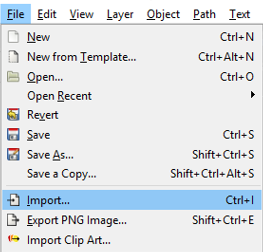 Name the layer your picture is on and lock it.Create a new layer above the drawing and name it.Use the Pen Tool, Fill and Stroke Pallet, and Inkdropper to complete your re-colorThe project must includeNicely done re-color2 or more layersGood use of colorName you file the following:Class_firstname_lastname_ColorizeProject Grade25 points for naming the project correctly75 for including all the required elements.Raise your hand when complete.